Eagle Athletic BoostersThe Eagle Athletic Booster Club has been formed to support the Allen High School athletic programs, to stimulate interest in those programs, and to promote positive competitive spirit and sportsmanship in those programs.As an Eagle Athletic Booster you will help provide financial and fundraising support to promote projects that will improve facilities, equipment and sportsmanship along with providing support for student athletes. Our main function is to develop support for the student athletes and to raise funds to supplement where needed in these programs.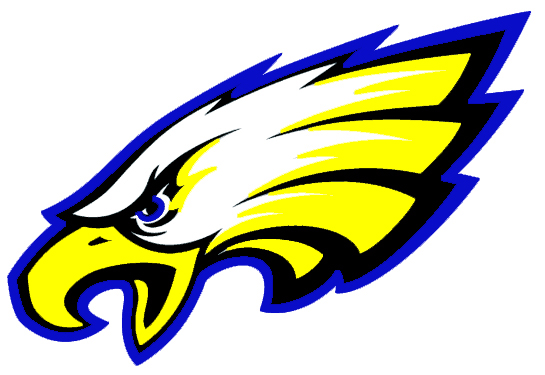 Membership Fees and Form:Name: _____________________________________________		Phone: ____________________________ Address: __________________________________________	City: ________________________  Zip: __________Individual Person Membership:	 	  Membership: $30	*includes one royal blue acrylic tumbler with Allen Athletics logo and a one line mention on program for all home sporting eventsFamily Membership: 	  Membership: $50	*includes two royal blue acrylic tumblers with Allen Athletics logo and a one line mention on program for all home sporting eventsBusiness Membership: 	  Membership: $200*Business membership includes custom sign displayed in gym and one line mention on programs for all home sporting events. Email your business logo to: jroemt@yahoo.com	Please make checks payable to: Send payment and form to:     Eagle Athletic Boosters%Dawn Oswald PO Box 172Allen, NE 68710For more information or if you have any questions, please feel free to contact these Eagle Athletic Booster Board Members:Jason Olesen – (712) 259-0695 or email: jroemt@yahoo.comSara Kumm – (712) 898-3823 or email: sararkumm@icloud.com	Dawn Oswald – (712) 490-2462 or email: dawn.oswald@ssccards.org	